Словарь по теме «Четырехугольники» (8 класс)Б           боковые стороны трапецииВ           вершины многоугольника              вершины соседние              внешний угол              высота параллелограмма              высота трапеции              высота треугольника              выпуклый многоугольникД           дельтоид              диагонали многоугольника              диагонали прямоугольникаЕ           египетский треугольникК           квадратМ          многоугольникО          основание параллелограмма             основание трапеции             основание треугольникаП        параллелограмм           Пифагор           Пифагоровы треугольники           площадь параллелограмма           площадь прямоугольника           площадь прямоугольного треугольника           площадь трапеции           площадь треугольника           признаки  параллелограмма           признак прямоугольника           признак трапеции           прямоугольник Р         равнобедренная трапеция           ромбС        свойства квадрата           свойства параллелограмма           свойства площадей           свойства равнобедренной трапеции           стороны многоугольников           сумма внутренних угловТ        теорема   Пифагора          теорема, обратная теореме Пифагора          трапецияУ        уголЧ        четырехугольникБ___________________________________________________________Боковые стороны трапеции - ее непараллельные стороны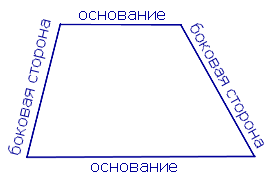 ________________________________________________________________В________________________________________________________________  Вершины многоугольника - точки А1, А2, А3, ...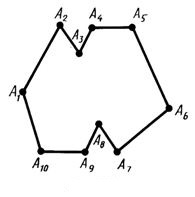 ________________________________________________________________Вершины  соседние, если они являются концами одной из его сторон.________________________________________________________________Внешний  угол выпуклого многоугольника при данной вершине -  угол, смежный внутреннему углу многоугольника при этой вершине. 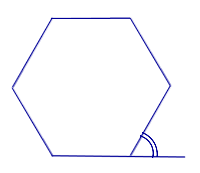 ________________________________________________________________Высота параллелограмма - перпендикуляр, проведенный из любой точки противоположной стороны к прямой, содержащей основание.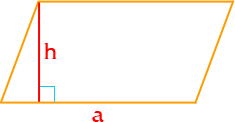 ________________________________________________________________Высота трапеции - перпендикуляр, проведенный из любой точки одного основания к прямой, содержащей другое основание.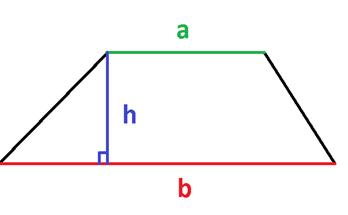 h - высота трапеции________________________________________________________________Высота треугольника - перпендикуляр, опущенный из вершины на основание.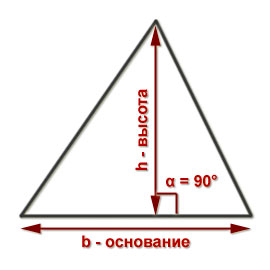 _______________________________________________________________Выпуклый многоугольник   -  такой многоугольник, который лежит по одну сторону от любой прямой, соединяющей его соседние вершины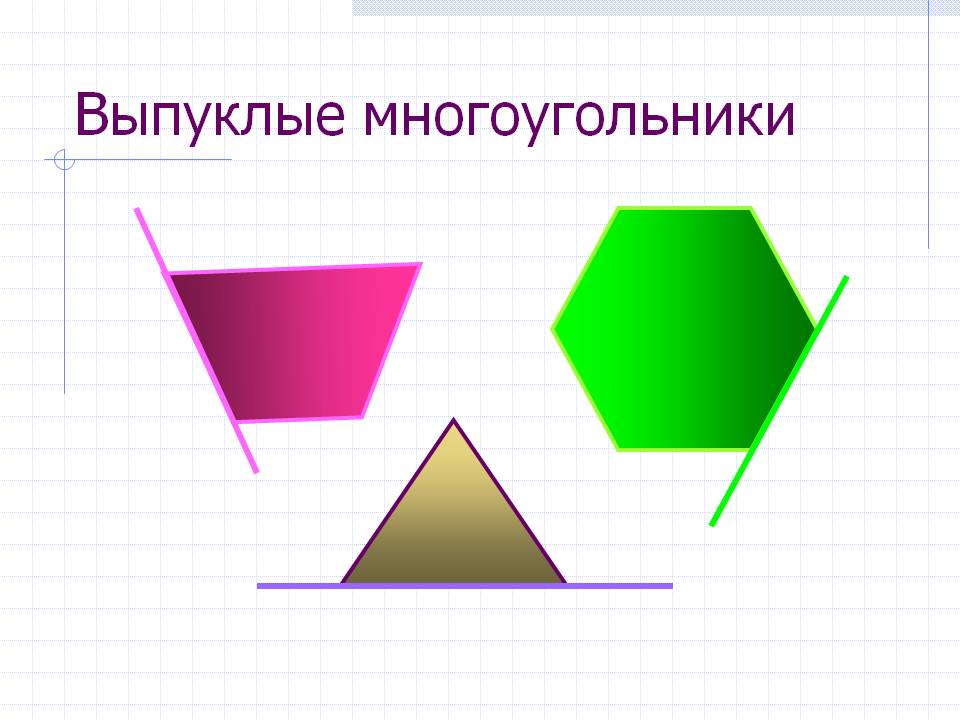 ________________________________________________________________Д________________________________________________________________Дельтоид –  это выпуклый четырёхугольник, состоящий из двух различных равнобедренных треугольников с общим основанием, вершины которых лежат по разные стороны от этого основания.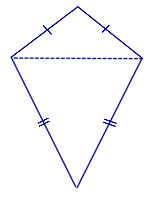 _____________________________________________________Диагонали многоугольника  -  отрезки, соединяющие не соседние вершины многоугольника.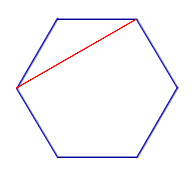 ________________________________________________________________Диагонали прямоугольника равны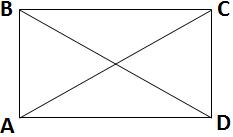         АС=ВD________________________________________________________________Е________________________________________________________________Египетский треугольник - треугольник со сторонами 3, 4, 5.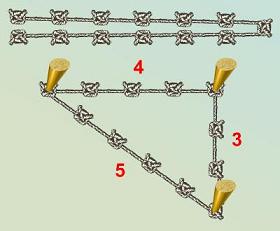 ________________________________________________________________К________________________________________________________________Квадрат - прямоугольник, у которого все стороны равны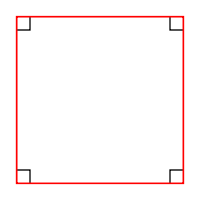 ________________________________________________________М________________________________________________________Многоуго́льник  — это замкнутые ломанные линии, не имеющие самопересечения.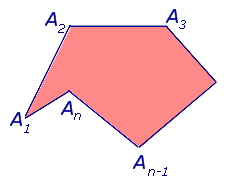 ________________________________________________________________О________________________________________________________________Основание параллелограмма - одна из его сторон.             основание_____________________________________________________Основания трапеции - параллельные стороны трапеции ___________________________________________________________________________Основание треугольника - одна из его сторон.___________________________________________________________________________П___________________________________________________________________________Параллелограмм  –  это четырёхугольник, у которого противолежащие стороны параллельны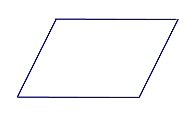 ________________________________________________________________Пифагор ( 570—490 гг. до н. э.) — древнегреческий философ и математик , создатель религиозно-философской школы пифагорейцев.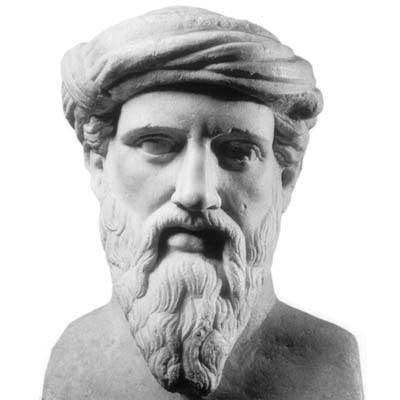 ________________________________________________________________Пифагоровы  треугольники-  прямоугольные треугольники, у которых длины сторон выражаются целыми числами.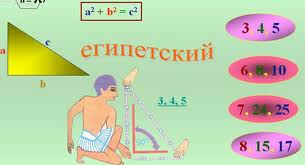 ________________________________________________________________Площадь параллелограмма -  произведение его основания на высоту S=ah_____________________________________Площадь прямоугольника равна произведению его смежных сторон.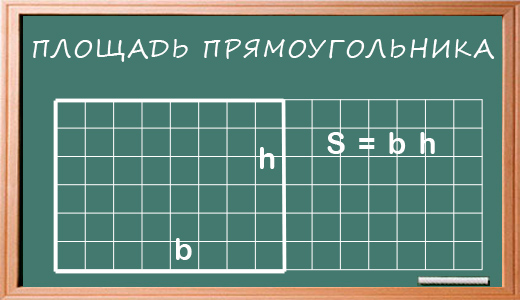 _____________________________________Площадь прямоугольного треугольника - половина произведения его катетов.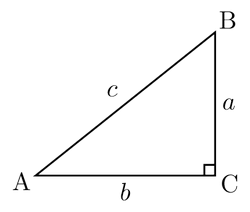 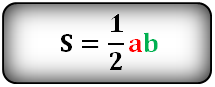 _____________________________________Площадь трапеции - произведение полусуммы ее оснований на высоту.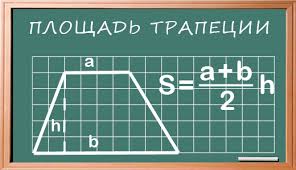 _____________________________________Площадь треугольника - половина произведения его основания на высоту.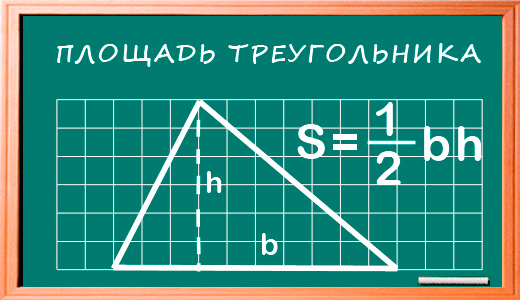 _____________________________________Признаки параллелограмма:Четырехугольник является параллелограммом, если:Две его противоположные стороны равны и параллельны.Противоположные  стороны  попарно  равны.Противоположные   углы попарно равны.Диагонали точкой пересечения делятся пополам.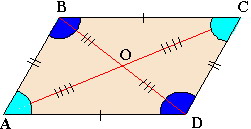 _____________________________________Признак прямоугольника: если в параллелограмме диагонали равны, то этот параллелограмм - прямоугольник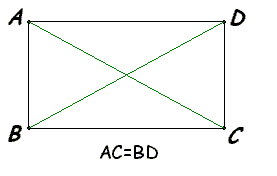 ________________________________________________________________Признак трапеции: четырехугольник является трапецией, если его параллельные стороны не равны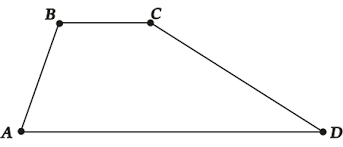 BCBCAD________________________________________________________________Прямоугольник - параллелограмм, у которого все углы прямые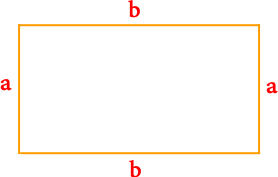 _______________________________________________________________Р________________________________________________________________Равнобедренная трапеция - трапеция, у которой боковые стороны равны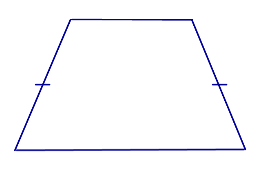 ________________________________________________________________Ромб - параллелограмм, у которого все стороны равны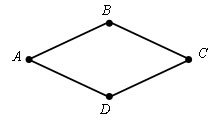 AB=DC=CD=AD________________________________________________________________С________________________________________________________________Свойства квадратавсе углы квадрата прямыедиагонали квадрата равнывзаимно перпендикулярныточкой пересечения делятся пополамделят углы квадрата пополам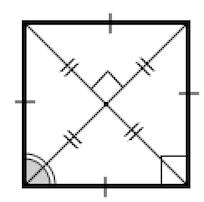 ________________________________________________________________Свойства  параллелограмма:   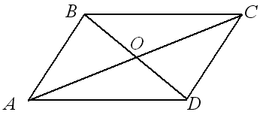 В параллелограмме противоположные стороны равны и противоположные углы равны Диагонали параллелограмма точкой пересечения делятся пополамУглы, прилежащие к любой стороне, в сумме равны .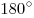 Диагонали параллелограмма делят его на два равных треугольника.Сумма квадратов диагоналей параллелограмма равна сумме квадратов его сторон.Биссектрисы углов параллелограмма, прилежащих к одной стороне, — перпендикулярны.Биссектрисы противоположных углов параллелограмма — параллельны или совпадаютБиссектриса угла параллелограмма отсекает от него равнобедренный треугольник.________________________________________________________________Свойства площадей:1) Равные многоугольники имеют равные площади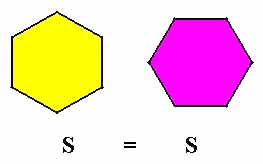 2) Если многоугольник составлен из нескольких многоугольников, то его площадь равна сумме площадей  этих многоугольников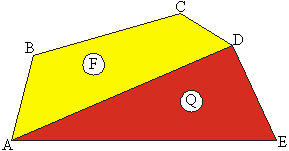 SABCDE=SABCD+SADE3) Площадь квадрата равна квадрату его стороны.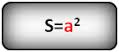 ________________________________________________________________Свойства равнобедренной трапециидиагонали равны углы при основании равны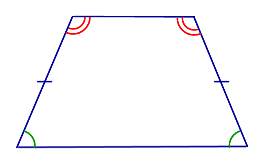 ________________________________________________________________Средняя линия трапеции - отрезок, соединяющий середины боковых сторон.  Средняя линия трапеции параллельна основаниям и равна их полусумме.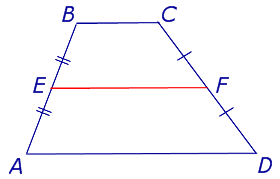 EF - средняя линия трапеции________________________________________________________________Стороны  многоугольника - отрезки, из которых состоит многоугольникА 1А 2, А 2А 3, А 3А 4,... - стороны многоугольника________________________________________________________________Сумма внутренних углов плоского выпуклого n-угольника равна (n-2)180  ________________________________________________________________Т______________________________________________________________Теорема Пифагора: в прямоугольном треугольнике квадрат гипотенузы равен сумме квадратов катетов.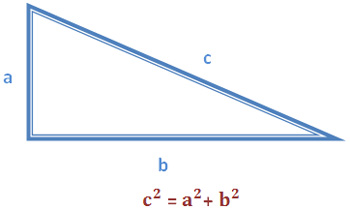 _______________________________________________________________Теорема, обратная теореме Пифагора: если квадрат одной стороны треугольника равен сумме квадратов двух других сторон, то треугольник прямоугольный.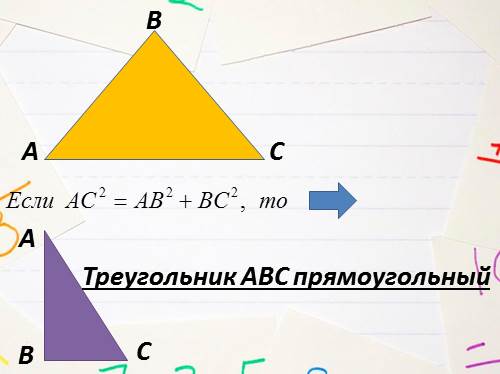 ______________________________________________________________Трапеция –  это четырёхугольник, у которого две стороны параллельны , а две другие стороны не параллельны .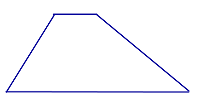 ________________________________________________________________У________________________________________________________________Угол (или внутренний  угол) многоугольника при данной вершине  - это  угол, образованный его сторонами, сходящимися в этой вершине, и находящийся во внутренней области многоугольника. В частности, угол может превосходить 180°, если многоугольник невыпуклый.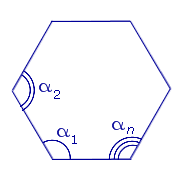 ___________________________________________________________________________Ч________________________________________________________________Четырёхугольник – это часть плоскости, ограниченная замкнутой ломаной линией с четырьмя звеньями без самопересечений.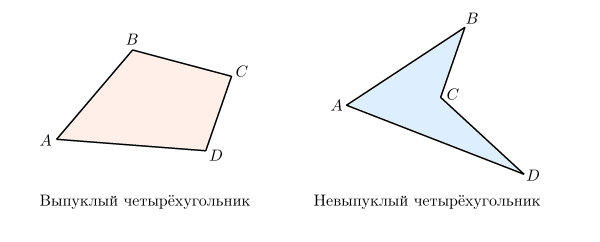 